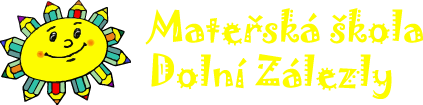 Mateřská škola Dolní Zálezly, Rudé Armády 106, 403 01, Dolní Zálezly. Příspěvková organizace. IČO 706 95 105. 
Tel: 475 213 020, Mobil: +420 736 536 548, +420 777 854 284, 
Email: materska.skoladz@volny.cz, www.msdolnizalezly.cz, ID scwktv.Č.j.:EVIDENČNÍ LIST DÍTĚTEJméno a příjmení dítěte:………………….................................................................................................................Adresa bydliště :………………………………….………………...................................................PSČ: …………………Datum narození….…………........................ Místo narození………………….....................Rodné číslo: …………………………………………Státní občanství.: ……….…Zdravotní pojišťovna:………………….Národnost:………….....Rodinné údaje:Jméno a datum narození sourozenců:1. …………………………………………………………..2. .………………..............................................3. ……………………………………………………………4. ….............................................................Matka:                                                     Otec:Jméno: ……….…………………………………. Jméno:……………………………………………………………………………………….......................... ......................................................................Adresa:                                                     Adresa:………………………………………................. .................................................................................................................................. ......................................................................Telefon:.............................................  Telefon:…………………………………………………….Telefon při náhlém onemocnění:        Telefon při náhlém onemocnění:……………………………………………………..    ………………………………………………………………..Soukromá datová schránka :                Soukromá datová schránka :……………………………………………………..    ………………………………………………………………..Email………………….............................    Email……………………………………………………….Docházka dítěte do MŠ:celodenní (děti 3 – 7 let, 51,- Kč) (děti 7 let 54,- Kč)polodenní (děti 3 – 7 let, 39,- Kč) (děti 7 let 42,- Kč)individuální vzdělávání dle § 34b školského zákona ( povinné předškolní vzdělávání)( Zaškrtněte x vyhovující variantu)Své dítě přihlašuji ke školnímu stravování po celou dobu dle školní docházky.Výchovně vzdělávací proces probíhá dle zásad Rámcového programu PV 
(RVP PV) z roku 2004 a dalších úprav.Název ŠVP: Název školy: Mateřská škola Dolní Zálezly, Rudé Armády 106, 403 01, Dolní Zálezly, příspěvková organizace.Ředitelka školy: Bc. Gabriela Váchová                                 (razítko)Odklad školní docházky na rok: …………..................ze dne……………………………………..Č.j.:………………………………………..U rozvedených rodičů:č. rozsudku : ………………………………………....ze dne………………………………………………….Dítě svěřeno do péče:………………………………………………………………………………………….Beru na vědomí svou povinnost:hlásit změny údajů v tomto záznamu o dítěti (telefony, zdravotní stav dítěte, pojišťovna......)předávat dítě osobně pedagogovi MŠ do třídy z důvodu bezpečnostido MŠ předávat dítě vždy zdravé, bez známek onemocnění, hlásit změny 
o zdravotním stavu dítěte, informovat pedagoga o infekčním onemocnění dítěte nebo v jeho nejbližším okolíumožnit svému dítěti vyšetření v PPP nebo SPC na doporučení pedagoga MŠ (Školský zákon)neprodleně omlouvat nepřítomnost dítěte (ústně, SMS, e-mail)Souhlasíme:• s akutním ošetřením zranění našeho dítěte a hygienickou pomocí dítětizaměstnancem MŠ• při akutním onemocnění zajistím co nejrychlejší vyzvednutí dítěte z MŠpověřenou osobou• s adaptačním obdobím svého dítěte v MŠ (pozvolné zvykání na pobyt v MŠ)Mé dítě je sociálně a fyzicky zralé na vstup do MŠ. Dodržuje všechny hygienickénávyky, které jsou důležité pro vstup do MŠ, dokáže plnit požadavky pedagogů,dodržovat daná pravidla MŠ, která vyplývají ze Školního řádu MŠ.Všechny údaje jsou pravdivé.Bereme na vědomí, že v případě uvedení nepravdivých údajů je ředitelka školyoprávněna kdykoliv zrušit rozhodnutí o přijetí dítěte do MŠ .Zákonní zástupci jednají v souladu.V……………………………..     dne………………………….     ………………………………………………                                                                                        Podpis zákonného zástupceŠkolní rokTřídní učitelkyTřídaDítě přijatoDítě odešlosmíšená